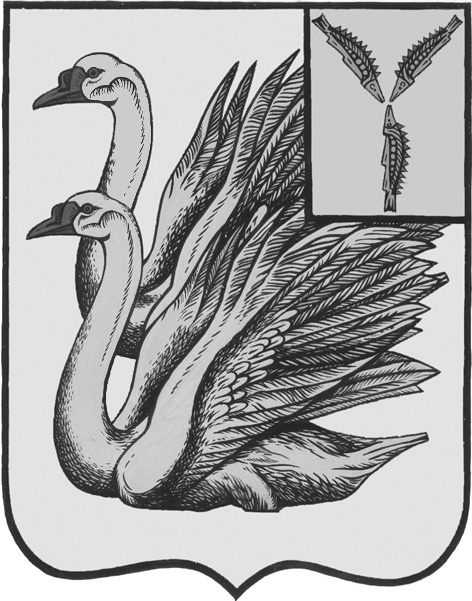 АДМИНИСТРАЦИЯ КАЛИНИНСКОГО МУНИЦИПАЛЬНОГО РАЙОНА САРАТОВСКОЙ ОБЛАСТИП О С Т А Н О В Л Е Н И Еот 13 октября 2022 года №1333г. КалининскО внесении изменений в постановление администрации Калининского муниципального района Саратовской области от 04.12.2017 года № 1571В соответствии с Федеральным законом от 6 октября 2003 года № 131-ФЗ «Об общих принципах организации местного самоуправления в Российской Федерации», в целях обеспечения участия муниципального образования город Калининск Калининского муниципального района Саратовской области в реализации федерального проекта «Формирование комфортной городской среды» руководствуясь Уставом Калининского муниципального района Саратовской области, ПОСТАНОВЛЯЕТ:1. Внести в постановление администрации Калининского муниципального района Саратовской области от 04.12.2017 года № 1571 «О мероприятиях по реализации приоритетного проекта «Формирование комфортной городской среды муниципального образования город Калининск Калининского муниципального района Саратовской области на 2018-2024 годы», следующие изменения: приложения № 8, № 11, № 13 изложить в новой редакции согласно приложениям. 2. Начальнику управления по вопросам культуры, информации и общественных отношений администрации муниципального района Тарановой Н.Г. разметить настоящее постановление на официальном сайте администрации Калининского муниципального района Саратовской области в сети «Интернет».3. Директору - главному редактору МУП «Редакция газеты «Народная трибуна» Сафоновой Л.Н. опубликовать настоящее постановление в газете «Народная трибуна», а также разместить в информационно - телекоммуникационной сети «Интернет» общественно-политической газеты Калининского района «Народная трибуна».4. Настоящее постановление вступает в силу после его официального опубликования (обнародования).5. Контроль за исполнением настоящего постановления возложить на первого заместителя главы администрации муниципального района Кузину Т.Г. Глава муниципального района                                                          В.Г. ЛазаревИсп.: Денисевич И.А.Приложение №1к постановлениюадминистрации МРот 13.10.2022 года №1333Порядоки сроки представления, рассмотрения и оценки предложений о включении дворовой территории в муниципальную программу «Формирование комфортной городской среды муниципального образования город Калининск Калининского муниципального района Саратовской области на 2018-2024 годы»1. Общие положения1.1. Порядок и сроки представления, рассмотрения и оценки предложений о включении дворовой территории в муниципальную программу «Формирование комфортной городской среды муниципального образования город Калининск Калининского муниципального района Саратовской области на 2018-2024 годы» (далее - Порядок) устанавливает процедуру и сроки представления, рассмотрения и оценки предложений заинтересованных лиц о включении дворовой территории в муниципальную программу «Формирование комфортной городской среды муниципального образования город Калининск Калининского муниципального района Саратовской области на 2018-2024 годы» (далее - муниципальная программа).1.2. В целях реализации порядка используются следующие основные понятия:- заинтересованные лица - собственники помещений в многоквартирных домах либо уполномоченные ими лица, собственники иных зданий и сооружений, расположенных в границах дворовой территории, подлежащей благоустройству;- дворовая территория - совокупность территорий, прилегающих к многоквартирным домам, с расположенными на них объектами, предназначенными для обслуживания и эксплуатации таких домов, и элементами благоустройства этих территорий, в том числе парковками (парковочными местами), тротуарами и автомобильными дорогами, включая автомобильные дороги, образующие проезды к территориям, прилегающим к многоквартирным домам;- минимальный перечень видов работ по благоустройству дворовых территорий, софинансируемых за счет субсидий, - ремонт дворовых проездов, обеспечение освещения дворовых территорий, установка скамеек, установка урн для мусора (далее - минимальный перечень работ по благоустройству); - дополнительный перечень видов работ по благоустройству дворовых территорий, софинансируемых за счет субсидий, - оборудование детских и (или) спортивных площадок, автомобильных парковок, озеленение территорий (далее - дополнительный перечень работ по благоустройству).1.3. Выполнение минимального перечня работ по благоустройству предусматривает трудовое участие не менее 15 процентов заинтересованных лиц от общего числа собственников многоквартирного дома. 1.4. Выполнение работ в рамках дополнительного перечня работ по благоустройству реализуется только при условии реализации работ, предусмотренных минимальным перечнем работ по благоустройству. При выполнении дополнительного перечня работ по благоустройству уровень долевого финансирования за счет средств собственников помещений в многоквартирном доме должен составлять не менее 50 процентов от объема финансирования дополнительных видов работ по благоустройству. 2. Порядок и сроки представления предложений о включении дворовой территории в муниципальную программу2.1. Уполномоченные представители заинтересованных лиц представляют предложения о включении дворовой территории в муниципальную программу (далее - предложения) в управление жилищно-коммунального хозяйства администрации Калининского муниципального района (далее - управление ЖКХ) по адресу: Саратовская область, город Калининск, улица Коллективная, 61 (кабинет № 7), контактный телефон: (8845-49) 3-15-23, по форме, согласно приложению №1 к порядку.2.2. К предложениям прилагаются копии протоколов общих собраний собственников помещений в каждом многоквартирном доме, расположенном на дворовой территории, оформленных в соответствии с требованиями действующего законодательства, решений собственников каждого здания и сооружения, расположенного в границах дворовой территории, содержащих в том числе следующую информацию:- решение об обращении с предложением, о включении дворовой территории в муниципальную программу;- перечень работ по благоустройству дворовой территории, сформированный исходя из минимального перечня работ по благоустройству дворовых территорий многоквартирных домов;- перечень работ по благоустройству дворовой территории, сформированный исходя из дополнительного перечня работ по благоустройству дворовых территорий многоквартирных домов (в случае принятия такого решения заинтересованными лицами);- форма участия (финансовое и (или) трудовое) и доля участия заинтересованных лиц в реализации мероприятий по благоустройству дворовой территории;- решение о представителе (представителях) заинтересованных лиц, уполномоченных на представление предложений, согласование дизайн-проекта благоустройства дворовой территории, а также на участие в контроле, в том числе промежуточном, и приемке работ по благоустройству дворовой территории, подписании соответствующих актов;- решение собственников помещений в многоквартирном доме о принятии созданного в результате благоустройства имущества в состав общего имущества многоквартирного дома. Протокол общего собрания собственников помещений в многоквартирном доме оформляется в соответствии с требованиями к оформлению протоколов общих собраний собственников помещений в многоквартирных домах, утвержденными приказом Министерства строительства и жилищно-коммунального хозяйства Российской Федерации от 28 января 2019 года №44/пр (примерная форма - приложение №2 к порядку).2.3. Поступившие в управление ЖКХ предложения регистрируются, в день их поступления, в журнале регистрации предложений с указанием порядкового регистрационного номера, даты и времени представления предложения, адреса многоквартирного дома, дворовая территория которого предлагается к благоустройству, фамилии, имени, отчества уполномоченного представителя заинтересованных лиц.2.4. Предложения принимаются в течение периода реализации муниципальной программы, но не позднее срока до 1 мая  года, предшествующего плановому году финансирования мероприятий по благоустройству дворовых территорий многоквартирных домов (за исключением 2017 года). В 2017 году предложения принимаются в течение 30 дней со дня официального размещения (опубликования) Порядка на официальном сайте администрации Калининского муниципального района Саратовской области в сети «Интернет».Прием предложений осуществляется в рабочие дни с понедельника по четверг с 08.00 до 12.00 часов и с 13.00 до 17.00 часов, в пятницу с 08.00 до 12.00 часов и с 13.00 до 16.00 часов.3. Порядок и сроки рассмотрения и оценки предложений о включении дворовой территории в муниципальную программу3.1. Управление ЖКХ в течение двух рабочих дней со дня регистрации поступившего предложения рассматривает его и при отсутствии оснований для отказа в принятии предложения, предусмотренных пунктом 3.2 Порядка, включает дворовую территорию, содержащуюся в предложении, в перечень дворовых территорий для оценки.При наличии оснований для отказа в принятии предложения, предусмотренных пунктом 3.2 Порядка, управление ЖКХ в течение пяти рабочих дней со дня регистрации предложения направляет уполномоченному представителю заинтересованных лиц, представившему предложение, письменный отказ в принятии предложения.3.2. Основания для отказа в принятии предложения:- несоответствие предложения требованиям, предусмотренным пунктами 2.2, 2.4 Порядка;- признание многоквартирного дома, расположенного на дворовой территории, аварийным и подлежащим сносу в соответствии с действующим законодательством.3.3. Сформированный адресный перечень дворовых территорий, нуждающихся в благоустройстве и подлежащих благоустройству в 2018-2024 годах (далее - адресный перечень дворовых территорий), направляется на рассмотрение общественной комиссии по реализации муниципальной программы «Формирование комфортной городской среды» на территории муниципального образования город Калининск Калининского муниципального района Саратовской области на 2018-2024 годы (далее - общественная комиссия).3.4. Общественная комиссия в течение семи рабочих дней со дня поступления адресного перечня дворовых территорий:- рассматривает и оценивает его исходя из результатов инвентаризации дворовых территорий и порядка поступлений предложений заинтересованных лиц об их участии в выполнении работ по благоустройству;- осуществляет подготовку рекомендаций по изменению (дополнению) адресного перечня дворовых территорий.3.5. Протокол общественной комиссии в течение трех рабочих дней со дня подписания размещается на официальном сайте администрации Калининского муниципального района в информационно-телекоммуникационной сети «Интернет» http://www.kalininsk.sarmo.ru.3.6. Адресный перечень дворовых территорий включается в муниципальную программу с учетом рекомендаций общественной комиссии исходя из планируемого объема средств на финансовое обеспечение выполнения мероприятий муниципальной программы.Верно:начальник отдела делопроизводстваадминистрации МР                                                                           О.И. СигачеваПриложение №1к порядку и срокам представления, рассмотрения и оценки предложений о включении дворовой территории в муниципальную программуФорма предложенияПредложениео включении дворовой территории в муниципальную программу«Формирование современной городской среды муниципальногообразования город Калининск Калининского муниципального района Саратовской области на 2018-2024 годы»Прошу включить дворовую территорию многоквартирного дома ___________________________________________________________________________________________________________________________________________________________________(указать адрес(а) многоквартирного(ых) дома(ов)в муниципальную программу «Формирование современной городской среды муниципального образования город Калининск Калининского муниципального района Саратовской области на 2018-2024 годы» для благоустройства дворовой территории.Приложение:1. Копии протокола(ов) общего собрания собственников помещений в многоквартирном доме, решений собственников зданий и сооружений.Представитель ______________  _________________________                                          (подпись)                     (фамилия и инициалы)Фамилия, имя, отчество представителя (ей) заинтересованного лица (реквизиты документа, удостоверяющего полномочия заинтересованного лица - N и дата общего собрания собственников помещений в МКД)__________________________________________________________________________________________________________________________________________________Адрес места жительства _____________________________________________________________________________________________________________________________Номер контактного телефона _______________________________________________Приложение №2к порядку и срокам представления, рассмотрения и оценки предложений о включении дворовой территории в муниципальную программуПримерная форма протоколаПротокол N ______внеочередного общего собрания собственниковпомещений многоквартирного дома, проводимогов форме очно-заочного голосованияс почтовым адресом: __________________________________, д. _______г. Калининск                                                                   "____" _______________ 20____ г.Инициатором проведения общего собрания собственников является __________________________________________________________________ собственник квартирыN ______ дома N __________ по ул. _________________________________________,свидетельство о праве собственности от ______________ г. серия ________________N _________ выдан _______________________________________________________.Собрание состоялось при совместном присутствии (очно) "____" _________________________ 20___ года в _________ час. _________ мин. во дворе жилого домаN ______________ по ул. __________________________________________________.После совместного  присутствия  (очно) собственникам для проведения опроса (заочно) были разосланы бюллетени для голосования.Время приема бюллетеней с "____" _____________ 20____ г.  по "____"_____________ 20___ г., с _______ час. ______ мин. по ______ час. _________мин.Место приема бюллетеней: ул. _______________________, д. N______ кв. N ________.Площадь помещений многоквартирного дома _____________ кв.м.Всего собственников помещений ______ лиц,  обладающих _____ голосов,для проведения опроса (заочно) разослано бюллетеней для голосования собственникам  помещений _________ - _________ кв.м. (голосов) _________%(голосов), из них на собрании представлено бюллетеней ______ - _____ кв.м.(голосов), испорчено ______ - ______ кв.м. (голосов), не приняло участия по уважительной причине __________ - _______ кв.м. (голосов), участвуют в голосовании _______ - _______ кв.м (голосов) ________% (голосов). Кворум для принятия решений имеется.Повестка дня:1. Утверждение повестки дня.2. Избрание председателя и секретаря собрания.3. Выбор счетной комиссии.4. Наделение правом подписания  протокола  председателя,  секретаря,членов счетной комиссии.5. Принятие решения о включении дворовой территории, расположенной по адресу: ______________________________ д. N __________ в муниципальную программу на 2018-2024 годы.6. Утверждение перечня работ по благоустройству дворовой территории, сформированного исходя из минимального перечня работ по благоустройству.7. Утверждение перечня работ по благоустройству дворовой территории, сформированного исходя из дополнительного перечня работ по благоустройству.8. Определение трудовой формы участия собственников помещений в многоквартирном доме в реализации мероприятий по благоустройству дворовой территории в рамках минимального перечня по благоустройству дворовой территории.9. Определение финансовой формы участия собственников помещений в многоквартирном доме в реализации мероприятий по благоустройству дворовой территории в рамках дополнительного перечня работ по благоустройству дворовой территории *.10. Определение доли трудового участия собственников помещений в многоквартирном доме в реализации мероприятий по благоустройству дворовой территории в рамках минимального перечня работ по благоустройству.11. Определение доли финансового участия собственников помещений в многоквартирном доме в реализации мероприятий по благоустройству дворовой территории в рамках дополнительного перечня работ по благоустройству и порядка сбора денежных средств *.12. Определение уполномоченных(ого) лиц(а) из числа собственников помещений многоквартирного дома _____ по ул. __________________________ на представление предложений о включении дворовой территории в муниципальную программу на 2018-2024 годы; на согласование дизайн-проекта по благоустройству дворовой территории; для участия в контроле за выполнением работ по благоустройству дворовой территории, в том числе промежуточном, и приемке выполненных работ по благоустройству дворовой территории многоквартирного дома, в том числе подписание соответствующих актов приемки выполненных работ; на заключение соглашения с уполномоченным лицом о порядке аккумулирования и расходования денежных средств на благоустройство дворовой территории.13. Принятие созданного в результате благоустройства имущества в состав общего имущества многоквартирного дома N ________ по ул. __________________________.14. Определение места хранения документов, в том числе протоколов общих собраний.──────────────────────────────* Вопросы N 9, 11 рассматриваются общим собранием собственников помещений многоквартирного дома в случае принятия решения о проведении работ по благоустройству дворовой территории, определенных дополнительным перечнем работ по благоустройству дворовой территории (вопрос N 7).──────────────────────────────Председатель собрания/инициатор проведения общего собрания_________________________ __________________                          (Ф.И.О.)                                          (подпись)_________________________ __________________                          (Ф.И.О.)                                          (подпись)Члены счетной комиссии:_________________________ __________________                         (Ф.И.О.)                                         (подпись)_________________________ __________________                         (Ф.И.О.)                                         (подпись)_________________________ __________________                          (Ф.И.О.)                                        (подпись)Приложение №2к постановлениюадминистрации МРот 13.10.2022 года №1333Порядоки сроки представления, рассмотрения и оценки предложенийо включении общественной территории в муниципальную программу «Формирование комфортной городской среды муниципального образования город Калининск Калининского муниципального района Саратовской области на 2018-2024 годы»1. Общие положения1.1. Порядок и сроки представления, рассмотрения и оценки предложений о включении общественной территории в муниципальную программу «Формирование комфортной городской среды муниципального образования город Калининск Калининского муниципального района Саратовской области  на 2018-2024 годы» (далее - Порядок) устанавливает процедуру и сроки представления, рассмотрения и оценки предложений граждан и организаций о включении общественной территории в муниципальную программу.1.2. Общественная территория - территория муниципального образования, которая постоянно доступна для общего пользования, в том числе площадь, набережная, пешеходная зона, парковка, сквер, парк и иная территория муниципального образования, используемая населением муниципального образования бесплатно в различных целях (для общения, отдыха, занятий спортом и т.п.) (далее - общественная территория). 1.3. Организатор отбора - управление жилищно-коммунального хозяйства администрации Калининского муниципального района Саратовской области (далее - Управление ЖКХ).2. Порядок и сроки представления предложений о включении общественной территории в муниципальную программу2.1. Предложения о включении общественной территории в муниципальную программу вносятся любым(и) заинтересованным(и) гражданином(нами) и (или) организациями (далее - предложения) в управление ЖКХ администрации Калининского муниципального района, по адресу: Саратовская область, город Калининск, улица Коллективная, 61 (кабинет № 7), контактный телефон: (8845-49) 3-15-23, по форме согласно приложению к Порядку. 2.2. К предложению прилагаются:- предложения по организации различных по функциональному назначению зон на общественной территории;- перечень предлагаемых к выполнению работ;- предложения по размещению оборудования, малых архитектурных форм;- предложения по стилевому решению, в том числе по типам озеленения общественной территории, освещения и осветительного оборудования;- описание проблем, на решение которых направлены мероприятия по благоустройству общественной территории.К предложению заявитель вправе приложить эскизный проект благоустройства с указанием перечня работ по благоустройству, перечня объектов благоустройства, предлагаемых к размещению на общественной территории, визуальное изображение (фото, видео, рисунки и т.д.).2.3. Поступившие в управление ЖКХ предложения регистрируются в день их поступления в журнале регистрации предложений с указанием порядкового регистрационного номера, даты и времени представления предложения, адреса общественной территории, подлежащей благоустройству, фамилии, имени, отчества представителя, наименование организации.2.4. Предложения принимаются в течение периода реализации муниципальной программы до 1 мая года, предшествующего плановому году финансирования мероприятий по благоустройству общественных территорий (за исключением 2017, 2018 годов).В 2017 году предложения принимаются в течение 30 дней со дня официального размещения (опубликования) Порядка на официальном сайте администрации Калининского муниципального района в информационно-телекоммуникационной сети «Интернет» http://www.kalininsk.sarmo.ru.В 2018 году предложения принимаются с 9 января до 9 февраля 2018 года.Прием предложений осуществляется в рабочие дни с понедельника по четверг с 8.00 до 12.00 часов и с 13.00 до 17.00 часов, в пятницу с 8.00 до 12.00 часов и с 13.00 до 16.00 часов.3. Порядок и сроки рассмотрения и оценки предложений о включении общественной территории в муниципальную программу3.1. Управление ЖКХ в течение двух рабочих дней со дня регистрации поступившего предложения рассматривает его и при отсутствии оснований для отказа в принятии предложения, предусмотренных пунктом 3.2 Порядка, включает общественную территорию, содержащуюся в предложении, в перечень общественных территорий для оценки.При наличии оснований для отказа в принятии предложения, предусмотренных пунктом 3.2 Порядка, управление ЖКХ в течение пяти рабочих дней со дня регистрации предложения направляет уполномоченному представителю, представившему предложение, письменный отказ в принятии предложения.3.2. Основанием для отказа в принятии предложения является несоответствие предложения требованиям, предусмотренным пунктами 1.2, 2.2, 2.4 Порядка.3.3. Сформированный адресный перечень общественных территорий, нуждающихся в благоустройстве и подлежащих благоустройству в 2018-2024 годах (далее - адресный перечень общественных территорий), направляется на рассмотрение общественной комиссии.3.4. Общественная комиссия не позднее трех рабочих дней со дня поступления адресного перечня общественных территорий:- рассматривает и оценивает его исходя из критериев отбора, количества предложений и результатов инвентаризации общественных территорий;- формирует перечень общественных территорий, предлагаемых для проведения рейтингового голосования.3.5. Критерии отбора:- посещаемость территории;- соответствие территории градостроительным нормам в части ее функционального зонирования (сохранение функционального назначения территории);- соблюдение норм доступности для маломобильных групп населения.3.6. Протокол общественной комиссии не позднее трех рабочих дней со дня его подписания размещается на официальном сайте администрации Калининского муниципального района в информационно-телекоммуникационной сети "Интернет" http://www.kalininsk.sarmo.ru..3.7. Управление ЖКХ не позднее 16 февраля года публикует утвержденный главой Калининского муниципального района перечень общественных территорий, предлагаемых для проведения рейтингового голосования на официальном сайте администрации Калининского муниципального района в информационно-телекоммуникационной сети «Интернет» http://www.kalininsk.sarmo.ru.3.8. Адресный перечень общественных территорий, подлежащих благоустройству в первоочередном порядке, включается в муниципальную программу по итогам рейтингового голосования исходя из планируемого объема средств на финансовое обеспечение выполнения мероприятий муниципальной программы.Верно:начальник отдела делопроизводстваадминистрации МР                                                                           О.И. СигачеваПриложение №2к порядку и срокам представления, рассмотрения и оценки предложенийо включении общественной территориив муниципальную программуФорма предложенияПредложениео включении общественной территории в муниципальную программу"Формирование комфортной городской среды муниципальногообразования город Калининск Калининского муниципального района Саратовской области на 2018-2024 годыПредлагаю(ем) включить в муниципальную программу ________________________________________________________________________________________                               (указать адрес общественной территории)Благоустройство данной общественной территории обусловлено:________________________________________________________________________________________________________________________________________(описание проекта (не более 3 страниц) - описание проблемы и обоснование ее актуальности для жителей поселения: характеристика существующей ситуации и описание проблемы; необходимость выполнения проекта; круг людей, которых касается проблема; актуальность проблемы для поселения, общественная значимость. Ожидаемые результаты проекта: практические результаты, которые планируется достичь в ходе выполнения проекта)Приложение:1. Перечень предполагаемых работ на общественной территории, подлежащей благоустройству.2. Предложения по организации различных по функциональному назначению зон на общественной территории.3. Предложения по размещению оборудования, малых архитектурных форм.4. Предложения по стилевому решению, в том числе по типам озеленения общественной территории, освещения и осветительного оборудования.5. Проблемы, на решение которых направлены мероприятия по благоустройству общественной территории.Представитель ______________ _________________________                                            (подпись)                           (фамилия и инициалы)Фамилия, имя, отчество представителя(ей), наименование организации: _____________________________________________________________________________________________________________________________________________Местонахождение организации (юридический адрес и почтовый адрес, местожительства): ____________________________________________________________________________________________________________________________________________________________________________________________________________Номер контактного телефона:__________________________________________Приложение №3 к постановлениюадминистрации МРот 13.10.2022 года №1333Порядок общественного обсуждения проекта муниципальной программы «Формирование комфортной городской среды муниципального образования город Калининск Калининского муниципального района Саратовской области на 2018-2024 годы»1. Общие положения1.1. Порядок общественного обсуждения проекта муниципальной программы «Формирование комфортной городской среды муниципального образования город Калининск Калининского муниципального района Саратовской области на 2018-2024 годы» (далее - Порядок) определяет форму, порядок и сроки проведения общественного обсуждения проекта муниципальной программы.1.2. Общественное обсуждение проекта муниципальной программы проводится в целях информирования граждан, организаций и общественных объединений о разработанном проекте муниципальной программы, выявления и учета их мнения о проекте муниципальной программы.1.3. В обсуждении проекта принимают участие граждане, достигшие возраста 14 лет, проживающие на территории муниципального образования город Калининск Калининского муниципального района Саратовской области, организации и общественные объединения, зарегистрированные на территории муниципального образования город Калининск Калининского муниципального района Саратовской области 1.4. Общественное обсуждение проекта муниципальной программы осуществляется в форме открытого размещения проекта муниципальной программы на официальном сайте администрации Калининского муниципального района в информационно-телекоммуникационной сети «Интернет» http://www.kalininsk.sarmo.ru.1.5. Результаты общественного обсуждения носят рекомендательный характер.2. Формы участия граждан, организацийи общественных объединений в обсуждении2.1. Участники общественного обсуждения проекта муниципальной программы подают свои предложения в письменной форме или в форме электронного обращения согласно приложению к Порядку. 3. Порядок и сроки внесения гражданами, организациями и общественными объединениями предложений3.1. Представленные предложения от участников общественного обсуждения проекта муниципальной программы принимаются после опубликования проекта муниципальной программы.3.2. Срок проведения общественного обсуждения составляет 30 дней со дня размещения проекта муниципальной программы на официальном сайте администрации Калининского муниципального района в информационно-телекоммуникационной сети «Интернет» http//kalininsk.sarmo.ru.3.3. Предложения по проекту муниципальной программы принимаются управлением жилищно-коммунального хозяйства администрации Калининского муниципального района (далее - управлении ЖКХ), по адресу: Саратовская область, г. Калининск, ул. Коллективная, 61 (кабинет №7) или по адресу электронной почты Gkh-kalininsk@yandex.ru. Прием предложений осуществляется в рабочие дни с понедельника по четверг с 08.00 до 12.00 часов и с 13.00 до 17.00 часов, в пятницу с 08.00 до 12.00 часов и с 13.00 до 16.00 часов. Контактный телефон: (8845-49) 3-15-23. 4. Порядок рассмотрения предложений граждан, организаций и общественных объединений4.1. Обобщение и оценка предложений от участников общественного обсуждения проекта муниципальной программы осуществляется общественной комиссией.4.2. Предложения от участников общественного обсуждения проекта муниципальной программы, поступающие в общественную комиссию, подлежат обязательной регистрации.4.3. Предложения от участников общественного обсуждения проекта муниципальной программы, поступившие с нарушением порядка, срока и формы подачи предложений, по решению общественной комиссии могут быть оставлены без рассмотрения.4.4. По итогам рассмотрения каждого из поступивших предложений общественная комиссия осуществляет подготовку рекомендаций по принятию либо отклонению предложений.4.5. По окончании принятия представленных для рассмотрения и оценки предложений от участников общественного обсуждения проекта муниципальной программы общественная комиссия готовит заключение.Заключение содержит следующую информацию:- общее количество поступивших предложений; - количество и содержание поступивших предложений, оставленных без рассмотрения;- содержание предложений, рекомендуемых к отклонению;- содержание предложений, рекомендуемых для принятия.Представленные для рассмотрения и оценки предложения от участников общественного обсуждения проекта муниципальной программы по результатам заседания общественной комиссии включаются в муниципальную программу. В случае отсутствия замечаний проект муниципальной программы изменению не подлежит.4.6. Уполномоченные представители заинтересованных лиц вправе участвовать при рассмотрении их предложений на заседаниях общественной комиссии.4.7. По просьбе уполномоченных представителей заинтересованных лиц им предоставляется заверенная копия заключения.Верно:начальник отдела делопроизводстваадминистрации МР                                                                           О.И. СигачеваПриложение к порядку общественного обсуждения проекта муниципальной программыФорма предложенияПредложениепо проекту муниципальной программы «Формирование комфортной городской среды муниципального образования город Калининск Калининского муниципального района Саратовской области на 2018-2024 годы»Дата ___________________Куда: в управление жилищно-коммунальное хозяйство администрации Калининского муниципального районаг. Калининск, ул. Коллективная, 61, кабинет № 7Наименование заинтересованного лица ________________________________________________________________________________________________________________Местонахождение заинтересованного лица (юридический адрес и (или) почтовый адрес) ______________________________________________________________________________________________________________________________________________ИНН, ОГРН, КПП (для юридического лица) ____________________________________________________________________________________________________________________________________________________Паспортные данные (для физического лица) ____________________________________________________________________________________________________________________________________________________Номер контактного телефона (факса)__________________________________________Изучив проект муниципальной программы предлагаем:______________________________________________________________________________________________________________________________________________________________________________________________________________________________________________________________________________________________________________________________________________________________________________________________________________________________________________________________________________________________________________________________________(кратко изложить суть предложения, обоснования необходимости егопринятия, включая описание проблем, указать круг лиц, интересыкоторых будут затронуты)К предложениям прилагаются документы на _____ л.____________________________________________________________________(подпись, фамилия, имя, отчество подписавшего предложениепо проекту муниципальной программы)Приложение №4 к постановлениюадминистрации МРот 13.10.2022 года №1333Порядокразработки, обсуждения с заинтересованными лицами и утверждения дизайн-проекта благоустройства дворовой территории, включенной в муниципальную программу «Формирование комфортной городской среды муниципального образования город Калининск Калининского муниципального района Саратовской области на 2018-2024 годы»1. Общие положения1.1. Порядок разработки, обсуждения с заинтересованными лицами и утверждения дизайн-проекта благоустройства дворовой территории, включенной в муниципальную программу «Формирование комфортной городской среды муниципального образования город Калининск Калининского муниципального района Саратовской области  на 2018-2024 годы» (далее - Порядок), устанавливает процедуру разработки, обсуждения с заинтересованными лицами и утверждения дизайн-проекта благоустройства дворовой территории, включенной в муниципальную программу.1.2. Дизайн-проект - графический и текстовый материал, включающий в себя визуализированное изображение дворовой территории, планировочную схему, описание работ и мероприятий, предлагаемых к выполнению (далее - дизайн-проект).2. Разработка дизайн-проекта2.1. Разработка дизайн-проекта осуществляется в соответствии с Правилами благоустройства на территории муниципального образования город Калининск Калининского муниципального района Саратовской области, требованиями Градостроительного кодекса Российской Федерации, а также действующими строительными, санитарными и иными нормами и правилами.2.2. Разработка дизайн-проекта осуществляется управлением жилищно-коммунального хозяйства администрации Калининского муниципального района (далее - управление ЖКХ) не позднее 1 марта планового года финансирования мероприятий по благоустройству дворовых территорий многоквартирных домов.2.3. Разработка дизайн-проекта осуществляется с учетом минимального и дополнительного перечней работ по благоустройству дворовой территории, утвержденных решением общего собрания собственников помещений в многоквартирном доме, в отношении которой разрабатывается дизайн-проект. Разработка дизайн-проекта осуществляется с учетом обеспечения физической, пространственной и информационной доступности зданий, сооружений, дворовых территорий для инвалидов и других маломобильных групп населения.3. Обсуждение, согласование и утверждение дизайн-проекта3.1. В целях обсуждения и утверждения дизайн-проекта управление ЖКХ уведомляет уполномоченных представителей заинтересованных лиц о готовности дизайн-проекта в течение 10 рабочих дней со дня его изготовления. 3.2. В течение 15 рабочих дней со дня представления дизайн-проекта управление ЖКХ обеспечивает его обсуждение с заинтересованными лицами и согласование по результатам обсуждения с уполномоченным представителем заинтересованных лиц.3.3. Утверждение дизайн-проекта осуществляется управлением ЖКХ администрации Калининского муниципального района Саратовской области совместно со старшим инспектором отдела коммунальной инфраструктуры и капитального ремонта, архитектором администрации Калининского муниципального района в течение пяти рабочих дней со дня согласования дизайн-проекта уполномоченными представителями заинтересованных лиц. 3.4. Дизайн-проект утверждается в двух экземплярах, один экземпляр хранится у уполномоченного представителя заинтересованного лица, второй экземпляр - в управлении ЖКХ администрации Калининского муниципального района Саратовской области.Верно:начальник отдела делопроизводстваадминистрации МР                                                                           О.И. СигачеваПриложение №5 к постановлениюадминистрации МРот 13.10.2022 года №1333Порядокобсуждения с заинтересованными лицами и утверждения дизайн-проекта благоустройства общественной территории, включеннойв муниципальную программу «Формирование комфортной городской среды муниципального образования город Калининск Калининского муниципального района Саратовской области на 2018-2024 годы»1. Общие положения1.1. Порядок обсуждения с заинтересованными лицами и утверждения дизайн-проекта благоустройства общественной территории, включенной в муниципальную программу «Формирование комфортной городской среды муниципального образования город Калининск Калининского муниципального района Саратовской области на 2018-2024 годы» (далее - Порядок) устанавливает процедуру обсуждения с заинтересованными лицами и утверждения дизайн-проекта благоустройства общественной территории, включенной в муниципальную программу.1.2. Дизайн-проект благоустройства общественной территории - графический и текстовый материал, включающий в себя концепцию проекта благоустройства общественной территории, визуализированное изображение общественной территории, представленное в нескольких ракурсах, с планировочной схемой, фотофиксацией существующего положения, описанием работ и мероприятий, предлагаемых к выполнению, в том числе с указанием перечня элементов благоустройства, предполагаемых к размещению на соответствующей территории (далее - дизайн-проект).2. Порядок общественных обсуждений с заинтересованными лицами и утверждения дизайн-проекта благоустройства общественной территории для включения в муниципальную программу2.1. Разработка дизайн-проекта осуществляется в соответствии с Правилами благоустройства города Калининска Калининского муниципального района Саратовской области, требованиями Градостроительного кодекса Российской Федерации, а также действующими строительными, санитарными и иными нормами и правилами.2.2. Разработка дизайн-проекта осуществляется управлением ЖКХ администрации Калининского муниципального района совместно со старшим инспектором отдела коммунальной инфраструктуры и капитального ремонта, архитектором администрации Калининского муниципального района после утверждения главой Калининского муниципального района перечня общественных территорий, предлагаемых для проведения рейтингового голосования, но не позднее 1 марта планового года финансирования мероприятий по благоустройству общественных территорий.2.3. В целях учета общественного мнения управлением ЖКХ администрации Калининского муниципального района совместно со старшим инспектором отдела коммунальной инфраструктуры и капитального ремонта, архитектором администрации Калининского муниципального района с привлечением экспертов, потенциальных инвесторов, иных заинтересованных лиц.Общественное обсуждение осуществляется на стадиях:- предпроектного анализа и формирования дизайн-проекта (оценка существующего положения, выявление индивидуальных особенностей и проблем общественной территории, сбор исходных данных, а также идей и пожеланий заинтересованных лиц по преимущественным видам использования общественной территории, общим подходам к функциональному зонированию, организации движения, освещению, озеленению);- разработки принципиальных архитектурно-дизайнерских и функционально-планировочных решений, определяющих облик, характер и виды использования общественной территории;- разработки дизайн-проекта в полном объеме.2.4. Дизайн-проект размещается в газете "Народная трибуна" и на официальном сайте администрации Калининского муниципального района Саратовской области в информационно-телекоммуникационной сети «Интернет» http://www.kalininsk.sarmo.ru не позднее 1 марта планового года финансирования мероприятий по благоустройству общественных территорий.2.5. Общественное обсуждение дизайн-проекта осуществляется в течение не менее 10 дней со дня размещения на официальном сайте администрации Калининского муниципального района Саратовской области в информационно-телекоммуникационной сети «Интернет» http://www.kalininsk.sarmo.ru с использованием следующих доступных методов взаимодействия с общественностью: анкетирование, опросы, проведение встреч с отдельными группами пользователей, проведение оценки эксплуатации территории и др.2.6. В ходе используемых форматов общественного обсуждения осуществляется видеозапись соответствующего мероприятия. По итогам его проведения управление ЖКХ администрации Калининского муниципального района совместно со старшим инспектором отдела коммунальной инфраструктуры и капитального ремонта, архитектором администрации Калининского муниципального района формирует и обеспечивает опубликование отчета на официальном сайте администрации Калининского муниципального района Саратовской области в информационно-телекоммуникационной сети «Интернет» http://www.kalininsk.sarmo.ru. 2.7. Дизайн-проект, получивший положительную оценку по результатам общественного обсуждения, представляется управлением ЖКХ администрации Калининского муниципального района совместно со старшим инспектором отдела коммунальной инфраструктуры и капитального ремонта, архитектором администрации Калининского муниципального района на рассмотрение общественной комиссии.2.8. Общественная комиссия в течение семи рабочих дней со дня представления дизайн-проекта рассматривает его и осуществляет подготовку рекомендаций по утверждению либо отклонению дизайн-проекта.2.9. Протокол общественной комиссии в течение трех рабочих дней со дня подписания размещается на официальном сайте администрации Калининского муниципального района Саратовской области в информационно-телекоммуникационной сети «Интернет» http://www.kalininsk.sarmo.ru. 2.10. Дизайн-проект с учетом решения общественной комиссии утверждается главой Калининского муниципального района.2.11. Утвержденный дизайн-проект размещается на официальном сайте официальном сайте администрации Калининского муниципального района Саратовской области в информационно-телекоммуникационной сети «Интернет» http://www.kalininsk.sarmo.ruВерно:начальник отдела делопроизводстваадминистрации МР                                                                           О.И. СигачеваПриложение №6 к постановлениюадминистрации МРот 13.10.2022 года №1333Порядокаккумулирования и расходования средств заинтересованных лиц, направляемых на выполнение дополнительного перечня работпо благоустройству дворовых территорий1. Общие положенияПорядок аккумулирования и расходования средств заинтересованных лиц, направляемых на выполнение дополнительного перечня работ по благоустройству дворовых территорий (далее - Порядок), регламентирует процедуру аккумулирования и расходования средств заинтересованных лиц, направляемых на выполнение дополнительного перечня работ по благоустройству дворовых территорий муниципального образования город Калининск, механизм контроля над их расходованием. 2. Порядок аккумулирования и расходования средств2.1. В случае финансового участия заинтересованных лиц в выполнении дополнительного перечня работ по благоустройству дворовых территорий денежные средства заинтересованных лиц перечисляются на расчетный счет и (или) расчетные счета, открытые организациями, осуществляющими управление жилищным фондом, в том числе управляющими компаниями, товариществами собственников жилья, жилищными, жилищно-строительными кооперативами (далее - уполномоченная организация), в российских кредитных организациях, величина собственных средств (капитала) которых составляет не менее 20 миллиардов рублей, в разрезе многоквартирных домов, включенных в муниципальную программу.2.2. Объем денежных средств заинтересованных лиц определяется сметным расчетом благоустройства дворовой территории. 2.3. Уполномоченная организация обеспечивает учет поступающих от заинтересованных лиц денежных средств, в разрезе многоквартирных домов, дворовые территории которых подлежат благоустройству.2.4. Уполномоченная организация обеспечивает ежемесячное представление информации в управление жилищно-коммунального хозяйства администрации Калининского муниципального района (далее - управление ЖКХ) о поступивших от заинтересованных лиц денежных средствах в разрезе многоквартирных домов, дворовые территории которых подлежат благоустройству, до 5 числа месяца, следующего за отчетным. Управление ЖКХ ежемесячно до 15 числа месяца, следующего за отчетным, осуществляет опубликование на официальном сайте администрации Калининского муниципального района в информационно-телекоммуникационной сети «Интернет»: http//kalininsk.sarmo.ru. данных о поступивших от заинтересованных лиц денежных средствах в разрезе многоквартирных домов, полученных от уполномоченной организации, и направляет данную информацию в адрес общественной комиссии.2.5. Расходование аккумулированных денежных средств заинтересованных лиц уполномоченная организация осуществляет в соответствии с условиями соглашения на финансирование дополнительного перечня работ по благоустройству дворовых территорий в разрезе многоквартирных домов, дворовые территории которых подлежат благоустройству.3. Контроль за соблюдением условий порядка3.1. Контроль над целевым расходованием аккумулированных денежных средств заинтересованных лиц осуществляется управлением ЖКХ и заинтересованными лицами. В целях осуществления контроля уполномоченная организация направляет в управление ЖКХ, по адресу: 412484, Саратовская область, город Калининск, улица Коллективная, дом 61 (кабинет 7) и заинтересованным лицам копии платежных поручений и выписки по банковскому счету в разрезе многоквартирных домов в течение трех рабочих дней со дня оплаты.3.2. Уполномоченная организация обеспечивает возврат аккумулированных денежных средств заинтересованным лицам до 31 декабря текущего года при условии:- экономии денежных средств по итогам выполнения работ;- неисполнения работ по благоустройству дворовой территории по вине подрядной организации;- непредставления заинтересованными лицами доступа к проведению работ по благоустройству дворовой территории;- возникновения обстоятельств непреодолимой силы;- возникновения иных случаев, предусмотренных действующим законодательством.Верно:начальник отдела делопроизводстваадминистрации МР                                                                           О.И. СигачеваПриложение №7 к постановлениюадминистрации МРот 13.10.2022 года №1333Положениеоб общественной комиссии по реализации муниципальной программы «Формирование комфортной городской среды муниципального образования город Калининск Калининского муниципального района Саратовской области на 2018-2024 годы»1. Общественная комиссия по реализации федерального проекта «Формирование комфортной городской среды» на территории муниципального образования город Калининск Калининского муниципального района Саратовской области на 2018-2024 годы» создана для организации общественного обсуждения проекта муниципальной программы, проведения оценки предложений заинтересованных лиц, проведения голосования по отбору общественных территорий, подлежащих благоустройству в рамках реализации муниципальной программы, а также для осуществления контроля за реализацией муниципальной программы (далее - общественная комиссия).2. Общественная комиссия в своей деятельности руководствуется федеральным законодательством, нормативными правовыми актами Саратовской области и нормативными правовыми актами администрации Калининского муниципального района.3. Общественная комиссия формируется из представителей органов местного самоуправления, информационный блок администрации, муниципальные СМИ политических партий и движений, общественных организаций, руководителей муниципальных общественных комиссий по благоустройству.4. Общественная комиссия осуществляет свою деятельность в соответствии с настоящим порядком.5. Руководство общественной комиссией осуществляет председатель, а в его отсутствие - заместитель председателя. Организацию подготовки и проведения заседания общественной комиссии осуществляет секретарь.6. Заседание комиссии проводится:- в течение семи рабочих дней со дня поступления адресного перечня дворовых и (или) общественных территорий, дизайн-проекта;- в течение трех рабочих дней по истечении срока общественных обсуждений проекта муниципальной программы;- в течение семи дней со дня принятия главой Калининского муниципального района решения о проведении голосования по отбору общественных территорий муниципального образования город Калининск Калининского муниципального района Саратовской области, подлежащих благоустройству в первоочередном порядке в 2018 году;- в течение трех дней после проведения голосования.7. Заседание общественной комиссии правомочно, если на заседании присутствует более половины ее должностного состава. Члены общественной комиссии участвуют в заседаниях лично.8. Решение общественной комиссии принимается простым большинством голосов членов, присутствующих на заседании. При равенстве голосов голос председателя общественной комиссии является решающим.9. Решения общественной комиссии оформляются протоколом в день их принятия, который подписывают члены общественной комиссии, принявшие участие в заседании. По итогам рассмотрения и оценки предложений от участников общественного обсуждения проекта муниципальной программы общественной комиссией готовится заключение.10. Протоколы общественной комиссии подлежат размещению на официальном сайте администрации Калининского муниципального района в информационно-телекоммуникационной сети «Интернет» http://www.kalininsk.sarmo.ru в течение трех рабочих дней со дня их подписания.11. Общественная комиссия осуществляет:- контроль за соблюдением сроков и порядка проведения общественного обсуждения;- оценку предложений заинтересованных лиц по проекту муниципальной программы;- контроль за реализацией муниципальной программы;- обеспечение изготовления бюллетеней для проведения голосования;- формирование территориальных счетных комиссий и организацию их деятельности;- рассмотрение обращений граждан по вопросам, связанным с подготовкой и проведением голосования;- иные полномочия, определенные главой Калининского муниципального района;- организацию проведения голосования по отбору общественных территорий, подлежащих благоустройству.12. Организационное и техническое обеспечение деятельности общественной комиссии осуществляет управление жилищно-коммунального хозяйства администрации Калининского муниципального районаВерно:начальник отдела делопроизводстваадминистрации МР                                                                           О.И. СигачеваПриложение №8 к постановлениюадминистрации МРот 13.10.2022 года №1333Должностной составобщественной комиссии по реализации муниципальной программы «Формирование комфортной городской среды муниципального образования город Калининск Калининского муниципального района Саратовской области на 2018-2024 годы»Верно:начальник отдела делопроизводстваадминистрации МР                                                                           О.И. СигачеваПриложение №9 к постановлениюадминистрации МРот 13.10.2022 года №1333Порядокорганизации и проведения голосования по отбору общественных территорий из общественных территорий, подлежащих благоустройству в первоочередном порядке в 2018-2024 годах1. Общие положения1.1. Порядок организации и проведения голосования по отбору общественных территорий муниципального образования город Калининск Калининского муниципального района Саратовской области, подлежащих благоустройству в первоочередном порядке (далее - Порядок), устанавливает процедуру организации и проведения голосования по отбору общественных территорий муниципального образования город Калининск Калининского муниципального района Саратовской области подлежащих благоустройству в первоочередном порядке в 2018-2024 годах.1.2. Решение о проведении голосования по отбору общественных территорий муниципального образования город Калининск Калининского муниципального района Саратовской области, подлежащих благоустройству в первоочередном порядке в 2018-2024 годах, принимается главой муниципального района.1.3. Голосование может проводиться:- в форме открытого голосования (далее - очное голосование);- в электронной форме в информационно-телекоммуникационной сети «Интернет» (далее - интернет-голосование).Допускается одновременное использование обеих форм голосования.1.4. Голосование проводится не позднее семи дней после истечения срока, предоставленного всем заинтересованным лицам для ознакомления с дизайн-проектами благоустройства общественных территорий, отобранных для голосования.1.5. Решение о назначении голосования подлежит опубликованию (обнародованию) в порядке, установленном для официального опубликования (обнародования) муниципальных правовых актов, и размещению на официальном сайте Калининского муниципального района Саратовской области в информационно-телекоммуникационной сети «Интернет» (http://kalininsk.sarmo.ru/) не менее чем за 10 дней до дня его проведения.2. Очное голосование2.1. Порядок организации и проведения очного голосования по отбору общественных территорий, подлежащих благоустройству в первоочередном порядке.2.1.1. Проведение голосования организует и обеспечивает общественная комиссия.2.1.2. При формировании территориальных счетных комиссий учитываются предложения политических партий, иных общественных объединений, собраний граждан.Членами территориальных счетных комиссий не могут быть лица, являющиеся инициаторами по выдвижению проектов благоустройства, по которым проводится голосование.Количественный состав территориальных счетных комиссий определяется общественной комиссией и должен быть не менее трех членов комиссии.  В территориальной счетной комиссии назначается председатель и секретарь.Полномочия территориальной счетной комиссии прекращаются после опубликования (обнародования) результатов голосования.2.1.3. Голосование по общественным территориям проводится путем открытого голосования. Члены территориальных счетных комиссий составляют список граждан, пришедших на территориальный счетный участок (далее - список). В список включаются граждане Российской Федерации, достигшие 14-летнего возраста и имеющие местожительство на территории муниципального образования город Калининск Калининского муниципального района Саратовской области (далее - участник голосования). В списке указывается фамилия, имя и отчество участника голосования, серия и номер паспорта (реквизиты иного документа) участника голосования. В списке предусмотрено:- графа для проставления участником голосования подписи за полученный им бюллетень;- графа «Согласие на обработку персональных данных» для проставления участником голосования подписи о согласии участника голосования на обработку его персональных данных в соответствии с Федеральным законом от 27 июля 2006 года № 152-ФЗ «О персональных данных»;- графа для проставления подписи члена территориальной счетной комиссии, выдавшего бюллетень участнику голосования.Участники голосования участвуют в голосовании непосредственно. Каждый участник голосования имеет один голос.2.1.4. Голосование проводится на территориальных счетных участках. Голосование по общественным территориям является рейтинговым.Голосование проводится путем внесения участником голосования в бюллетень любого знака в квадрат (квадраты), относящийся (относящиеся) к общественной территории (общественным территориям), в пользу которой (которых) сделан выбор. Участник голосования имеет право отметить в бюллетене любое количество проектов.После заполнения бюллетеня участник голосования опускает его в ящик для голосования.2.1.5. Граждане и организации вправе самостоятельно проводить агитацию в поддержку общественной территории, определяя ее содержание, формы и методы. Агитационный период начинается со дня опубликования в средствах массовой информации решения главы муниципального о назначении голосования. 2.2. Подведение итогов очного голосования.2.2.1. Подсчет голосов участников голосования осуществляется открыто и гласно. При подсчете голосов имеют право присутствовать представители органов государственной власти, органов местного самоуправления, общественных объединений, представители средств массовой информации, иные лица.Председатель территориальной счетной комиссии обеспечивает порядок при подсчете голосов.2.2.2. Непосредственный подсчет голосов участников голосования производится членами территориальной счетной комиссии по находящимся в ящиках для голосования бюллетеням. При этом фиксируется общее количество участников голосования, принявших участие в голосовании.При непосредственном подсчете голосов данные, содержащиеся в бюллетенях, заносятся в специальную таблицу, которая содержит перечень всех общественных территорий, представленных в бюллетенях, после чего суммируются.Недействительные бюллетени при подсчете голосов не учитываются. Недействительными считаются бюллетени, которые не содержат отметок в квадратах напротив общественных территорий. Недействительные бюллетени подсчитываются и суммируются отдельно.2.2.3. При равенстве количества голосов, отданных участниками голосования за две или несколько общественных территорий, приоритет отдается общественной территории заявка, на включение которой в голосование поступила раньше.2.2.4. После завершения подсчета действительные и недействительные бюллетени упаковываются в отдельные пачки, мешки или коробки, на которых указывается номер счетного участка, число упакованных действительных и недействительных бюллетеней. Пачки, мешки или коробки с бюллетенями заклеиваются и скрепляются подписью председателя территориальной счетной комиссии.2.2.5. После проведения всех необходимых действий и подсчетов территориальная счетная комиссия устанавливает результаты голосования на соответствующем территориальном счетном участке. Эти данные фиксируются в итоговом протоколе территориальной счетной комиссии. Территориальная счетная комиссия проводит итоговое заседание, на котором принимается решение об утверждении итогового протокола территориальной счетной комиссии.Итоговый протокол территориальной счетной комиссии подписывается председателем и секретарем территориальной счетной комиссии. Упакованные бюллетени и экземпляр итогового протокола территориальной счетной комиссии передается председателем территориальной счетной комиссии в общественную комиссию.По решению общественной комиссии подсчет голосов участников голосования может осуществляться общественной комиссией.3. Интернет-голосование3.1. Порядок организации и проведения интернет-голосования по отбору общественных территорий, подлежащих благоустройству в первоочередном порядке.3.1.1. Интернет-голосование проводится с использованием электронных сервисов на интернет-портале, указанном в решении о проведении голосования по отбору общественных территорий муниципального образования город Калининск Калининского муниципального района Саратовской области, подлежащих благоустройству в первоочередном порядке. Решением может быть определено несколько интернет-порталов для проведения интернет-голосования, в том числе с использованием социальных сетей и официального сайта Калининского муниципального района Саратовской области.3.1.2. Порядок регистрации (идентификации) участников интернет-голосования на интернет-портале устанавливается с учетом возможностей электронного сервиса (через учетную запись в единой системе идентификации и аутентификации (ЕСИА) либо посредством введения персональных данных участника голосования (с предъявлением паспорта либо иного документа, удостоверяющего личность в соответствии с требованиями законодательства Российской Федерации) непосредственно на интернет-портале).3.1.3. Принять участие в интернет-голосовании по общественным территориям с одного подтвержденного аккаунта возможно однократно.3.1.4. При проведении интернет-голосования участникам голосования предоставляется возможность: 3.1.4.1. Проголосовать с использованием персональных стационарных и мобильных аппаратных средств выхода в сеть Интернет.3.1.4.2. Проголосовать в специально оборудованных местах (многофункциональных центрах, организациях с большой посещаемостью гражданами) для дистанционного голосования с использованием сети Интернет.3.1.4.3. Ознакомиться с описанием общественных территорий, предлагаемых для голосования, с дизайн-проектами благоустройства территорий и перечнем запланированных работ.3.2. Подведение итогов интернет-голосования.3.2.1. По истечении периода проведения интернет-голосования итоги подводятся автоматически в процентном и абсолютном выражении.3.2.2. Общественной комиссией признается недействительным голосование гражданина, которое не содержит установленных сведений, в котором не указана ни одна общественная территория, подлежащая благоустройству.4. Подведение итогов голосования по отбору общественных территорий муниципального образования город Калининск Калининского муниципального района Саратовской области,подлежащих благоустройству в первоочередном порядке4.1. Подведение итогов голосования по общественным территориям производится общественной комиссией на основании протоколов территориальных счетных комиссий в случае очного голосования и (или) на основании результатов интернет-голосования и оформляется итоговым протоколом общественной комиссии об итогах голосования в муниципальном образовании. Подведение итогов голосования в муниципальном образовании производится общественной комиссией не позднее чем через три дня со дня проведения голосования.4.2. В итоговом протоколе общественной комиссии об итогах голосования в муниципальном образовании указывается:- количество граждан, принявших участие в голосовании;- результаты голосования (итоги голосования) в виде рейтинговой таблицы общественных территорий, вынесенных на голосование, составленной исходя из количества голосов участников голосования, отданных за каждую территорию.4.3. После оформления итогов голосования по общественным территориям председатель общественной комиссии представляет главе Калининского муниципального района Саратовской области итоговый протокол общественной комиссии об итогах голосования в муниципальном образовании.4.4. Сведения об итогах голосования подлежат официальному опубликованию (обнародованию) в порядке, установленном для официального опубликования (обнародования) муниципальных правовых актов, и размещаются на официальном сайте Калининского муниципального района Саратовской области в информационно-телекоммуникационной сети «Интернет» (http//kalininsk.sarmo.ru.).4.5. Протоколы территориальных счетных комиссий, результаты интернет-голосования, итоговый протокол общественной комиссии об итогах голосования в муниципальном образовании в течение одного года хранятся в администрации Калининского муниципального района Саратовской области, а затем уничтожаются.4.6. Жалобы, обращения, связанные с подготовкой и проведением голосования, подаются в общественную комиссию. Комиссия регистрирует жалобы, обращения и рассматривает их на своем заседании в течение 10 дней - в период подготовки к голосованию, а в день голосования - непосредственно в день обращения. По итогам рассмотрения жалобы, обращения заявителю направляется ответ в письменной форме за подписью председателя общественной комиссии.Верно:начальник отдела делопроизводстваадминистрации МР                                                                           О.И. СигачеваПриложение №10 к постановлениюадминистрации МРот 13.10.2022 года №1333Положениео межведомственной комиссии по реализации муниципальной программы «Формирование комфортной городской среды муниципального образования город Калининск Калининского муниципального района Саратовской области  на 2018-2024 годы»1. Межведомственная комиссия по обеспечению реализации приоритетного проекта «Формирование комфортной городской среды» (далее - Комиссия) является коллегиальным органом, созданным во исполнение постановления Правительства Российской Федерации от 10 февраля 2017 года № 169 «Об утверждении Правил предоставления и распределения субсидий из федерального бюджета бюджетам субъектов Российской Федерации на поддержку государственных программ субъектов Российской Федерации и муниципальных программ формирования современной городской среды» в целях осуществления контроля и координации деятельности в рамках реализации приоритетного проекта «Формирование комфортной городской среды» на территории муниципального образования город Калининск.2. Комиссия в своей деятельности руководствуется Конституцией Российской Федерации, федеральными законами, указами и распоряжениями Президента Российской Федерации, постановлениями и распоряжениями Правительства Российской Федерации, нормативными правовыми актами Саратовской области, нормативными правовыми актами Калининского муниципального района, а также настоящим Положением.3. Руководство деятельностью Комиссии осуществляет Заместитель главы администрации муниципального района по развитию ЖКХ и управлению имуществом (далее - председатель Комиссия).4. Комиссия создается в целях:а) осуществления контроля за реализацией на территории Калининского муниципального района Саратовской области муниципальной программы «Формирование комфортной городской среды муниципального образования город Калининск Калининского муниципального района Саратовской области на 2018-2024 годы» (далее - Муниципальная программа) и рассмотрения любого рода вопросов, возникающих в связи с его реализацией;б) осуществление контроля и координации хода выполнения мероприятий муниципальной программы «Формирование комфортной городской среды муниципального образования город Калининск Калининского муниципального района Саратовской области на 2018-2024 годы» (далее - мероприятия муниципальной программы), в том числе конкретных мероприятий в рамках указанной программы;в) осуществления контроля и координации хода выполнения мероприятий по поддержке обустройства мест массового отдыха населения (городских парков) (далее - мероприятия по благоустройству парков);г) предварительного рассмотрения и согласования отчетов об исполнении условий предоставления субсидии из федерального бюджета и эффективности ее использования, в том числе о реализации мероприятий государственной программы, направляемых в Управление ЖКХ Калининского муниципального района Саратовской области;5. Комиссия выполняет следующие функции:а) организует взаимодействие органов исполнительной власти Калининского района, органов местного самоуправления, политических партий и движений, общественных организаций, объединений предпринимателей и иных лиц по обеспечению реализации мероприятий Приоритетного проекта или иных связанных с ним мероприятий;б) взаимодействует с органами исполнительной власти Калининского района, органами местного самоуправления, политическими партиями и движениями, общественными организациями, объединениями предпринимателей и иными организациями в части координации деятельности по реализации мероприятий Приоритетного проекта, в том числе в части полноты и своевременности выполнения таких мероприятий;в) анализирует отчеты получателей субсидии о реализации муниципальной программы, отчеты об исполнении мероприятий муниципальной программы, направляемые в Управление ЖКХ администрации Калининского муниципального района, и дает заключения по ним, а также иные материалы, связанные с реализацией Приоритетного проекта;г) рассматривает проблемные вопросы реализации Муниципальной программы, а также участвует в разработке предложений по реализации Муниципальной программы;6. Для осуществления возложенных задач Комиссия вправе:а) запрашивать в установленном порядке у органов исполнительной власти района, органов местного самоуправления, а также организаций необходимую информацию по вопросам деятельности Комиссии;б) заслушивать на своих заседаниях представителей органов исполнительной власти района;в) вносить предложения в органы исполнительной власти района, органы местного самоуправления по вопросам обеспечения реализации Муниципальной программы.7. Деятельность Комиссии, в том числе порядок ее созыва, подготовки материалов, выбор секретаря Комиссии осуществляется в соответствии с регламентом ее работы, принимаемым Комиссией на первом заседании. Решения Комиссии оформляются протоколом, подписываемым председателем Комиссии в его отсутствие - заместителем председателя Комиссии) и секретарём, и размещаются на сайте Калининского муниципального района не позднее рабочего дня, следующего за днем подписания.8. Для выполнения возложенных задач Комиссия проводит заседания по мере необходимости. Заседания Комиссии считаются правомочными, если на них присутствует более половины ее членов. В обязательном порядке на заседаниях Комиссии рассматривается вопрос реализации муниципальной программы.9. Заседания Комиссии проводятся в форме открытых заседаний с приглашением средств массовой информации, с последующим размещением указанных материалов на сайте Калининского муниципального района Саратовской области.10. Решения Комиссии принимаются простым большинством голосов присутствующих на заседании членов Комиссии и оформляются протоколом.11. Члены Комиссии должны присутствовать на заседаниях лично. В случае невозможности присутствия члена комиссии на заседании по уважительным причинам он вправе с согласия председателя Комиссии направить для участия в заседании своего представителя.Верно:начальник отдела делопроизводстваадминистрации МР                                                                           О.И. СигачеваПриложение №11к постановлениюадминистрации МРот 13.10.2022 года №1333Должностной состав межведомственной комиссии по реализации муниципальной программы «Формирование комфортной городской среды муниципального образования город Калининск Калининского муниципального района Саратовской области на 2018-2024 годы»Члены комиссии:Верно:начальник отдела делопроизводстваадминистрации МР                                                                           О.И. СигачеваПриложение №12к постановлениюадминистрации МРот 13.10.2022 года №1333Положениео Комиссии по проведению инвентаризации дворовых, общественных территорий и территорий индивидуальных жилых домов и земельных участков, предоставленных для их размещения на территории муниципального образования город Калининск по реализации муниципальной программы «Формирование комфортной городской среды муниципального образования город Калининск Калининского муниципального района Саратовской области на 2018-2024 годы»1. Общие положения1.1. Настоящий Порядок проведения инвентаризации дворовых, общественных территорий и территорий индивидуальных жилых домов и земельных участков, предоставленных для их размещения на территории муниципального образования город Калининск, в рамках реализации муниципальной программы «Формирование комфортной городской среды муниципального образования город Калининск на 2018-2024» устанавливает процедуру организации и проведения инвентаризации указанных территорий муниципального образования город Калининск.1.2. Целью проведения инвентаризации дворовых, общественных территорий и территорий индивидуальных жилых домов и земельных участков, предоставленных для их размещения на территории муниципального образования город Калининск, является определение территорий, нуждающихся в благоустройстве и подлежащих включению в муниципальную программу  по комплексному благоустройству территории МО город Калининск в рамках реализации приоритетного проекта «Формирование комфортной городской среды».1.3. Настоящий Порядок определяет компетенцию, порядок формирования и деятельность комиссии по проведению инвентаризации дворовых, общественных территорий и территорий индивидуальных жилых домов и земельных участков, предоставленных для их размещения на территории муниципального образования город Калининск (далее - Комиссия).2. Порядок проведения инвентаризации2.1. Объектами инвентаризации являются:а) дворовые территории многоквартирных домов на территории муниципального образования город Калининск;б) общественные территории, соответствующего функционального назначения (площади, набережные, улицы, пешеходные зоны, скверы, парки, иные территории) на территории муниципального образования город Калининск;в) территории, прилегающие к индивидуальным жилым домам, и земельные участки, предоставленные для их размещения.2.2. Для целей инвентаризации используются следующие понятия:инвентаризация - выявление, учет, картографирование, определение и оценка текущего (качественного и количественного) состояния дворовых, общественных территорий, территорий, прилегающих к индивидуальным жилым домам, и земельных участков, предоставленных для их размещения, а также потребности в работах по благоустройству указанных территорий;дворовая территория многоквартирного дома - совокупность территорий, прилегающих к многоквартирным домам, с расположенными на них объектами, предназначенными для обслуживания и эксплуатации таких домов, и элементами благоустройства этих территорий, в том числе парковками (парковочными местами), тротуарами и автомобильными дорогами, включая автомобильные дороги, образующие проезды к территориям, прилегающим к многоквартирным домам (далее - дворовая территория);общественная территория - территория муниципального образования, которая постоянно доступна для общего пользования, в том числе площадь, набережная, пешеходная зона, парковка, сквер, парк и иная территория муниципального образования, используемая населением муниципального образования бесплатно в различных целях (для общения, отдыха, занятия спортом и т.п.) (далее - общественная территория);благоустройство - комплекс мероприятий, направленных на обеспечение безопасных, удобных условий проживания граждан, поддержания и улучшения санитарного и эстетического состояния дворовых и общественных территорий (включая создание, приобретение, установку, устройство, реконструкцию, модернизацию, ремонт дворовых и общественных территорий или отдельных объектов и элементов, на них расположенных).2.3. При проведении инвентаризации:дворовой территории - обязательно присутствие представителей собственников жилых и нежилых помещений многоквартирного дома (представители УК, ЖСК, ТСЖ);общественной территории - обязательно присутствие представителей администрации осуществляющего деятельность по благоустройству и содержанию данной территории.2.4. На основании проведенной инвентаризации, а также составленных Паспортов территорий, определяются дворовые, общественные территории и территории индивидуальной жилой застройки, нуждающиеся в благоустройстве, для включения в муниципальную программу «Формирование комфортной городской среды муниципального образования город Калининск на 2018-2024».3. Порядок проведения инвентаризации3.1. Инвентаризация проводится путем натурального обследования территории и расположенных на ней элементов. Для оценки и определения комиссия оставляет за собой право привлекать эксперта (экспертов).3.2. Работы по инвентаризации проводятся на основании актуальных данных специалистами администрации Калининского муниципального района, предоставленных в том числе подведомственными учреждениями, осуществляющими полномочия в области управления муниципальной собственностью, земельными ресурсами с информацией о земельных участках многоквартирных домов, объектах благоустройства, расположенных на таких земельных участках. 3.3. Инвентаризация дворовой территории проводится в отношении многоквартирных домов, расположенных на территории муниципального образования город Калининск, при условии, что они не включены в государственные и (или) муниципальные программы, предусматривающие мероприятия по переселению и сносу многоквартирных домов, за счет средств федерального, регионального или местных бюджетов. При определении дворовой территории не допускается пересечение границ или объединение земельных участков многоквартирных домов. При осмотре дворовой территории многоквартирных домов могут присутствовать собственники помещений в многоквартирном доме или их представители, лица, ответственные за управление и содержание общего имущества многоквартирного доме с учетом выбранного способа управления многоквартирным домом и иные лица по согласованию с председателем Комиссии. 3.4. По результатам инвентаризации дворовой территории, территории, прилегающей к жилым домам, составляется паспорт благоустройства территории по форме согласно приложению №1 к настоящему Положению.3.5. Хранение паспортов благоустройства дворовой, общественной территории, территории жилых домом осуществляется в управлении жилищно-коммунального хозяйства до 31 декабря 2023 года.3.6. Актуализация паспорта дворовой территории в период 2018-2024 годов:3.6.1. Новый паспорт дворовой территории разрабатывается в случае образования новой дворовой территории, разделения существующей дворовой территории на несколько дворовых территорий, объединения нескольких дворовых территорий, а также в случае отсутствия утвержденного паспорта на дворовую территорию. Во всех остальных случаях проводится актуализация существующего паспорта;3.6.2. Актуализация паспортов общественных территорий, жилых домов и земельных участков, предоставленных для их размещения, проводится в случае изменения данных о дворовой территории и расположенных на ней объектах и элементах, указанных в паспорте, составленном в 2017 году.3.6.3. Актуализация паспортов общественных территорий, жилых домов и земельных участков, предоставленных для их размещения, составленных в период 2018-2024 годов, не проводится.3.6.4. Результаты инвентаризации рассматриваются и принимаются общественной комиссией, созданной в муниципальном образовании для организации общественного обсуждения проекта муниципальной программы «Формирование комфортной городской среды муниципального образования город Калининск на 2018-2024», проведения оценки предложений заинтересованных лиц, а также для осуществления контроля за реализацией муниципальной программы после ее утверждения в установленном порядке.Верно:начальник отдела делопроизводстваадминистрации МР                                                                           О.И. СигачеваПриложение №1к положению о Комиссии по проведениюинвентаризации дворовых, общественных территорийи территорий индивидуальных жилых домов и земельных участков, предоставленных для их размещения на территории муниципального образования город Калининск по реализации муниципальной программы Паспорт (инвентарный) № ___________   _____________________                                                                                        (дата)Паспортблагоустройства дворовой территории многоквартирного дома1. Общие сведения1. Адрес многоквартирного дома2. Управляющая (обслуживающая) организация МКД (наименование, юридический адрес, телефон)3. Сведения о МКД и дворовой территорииII Схема дворовой территории1. Экспликация к схемеА. СооруженияБ. Дорожно-тропиночная сетьВ. Малые архитектурные формыГ. ОсвещениеПаспорт (инвентарный) № ___________   _____________________                                                                                      (дата)Паспортблагоустройства общественной территории1. Общие сведения1. Адрес объекта2. Составитель паспорта (наименование организации, инвентаризационной комиссии, Ф.И.О секретаря комиссии)3. Сведения об общественной территории (кв.м)II Схема общественной территории1. Экспликация к схемеА. СооруженияБ. Дорожно-тропиночная сетьВ. Малые архитектурные формы и элементы благоустройстваГ. ОсвещениеПаспорт (инвентарный) № ___________   _____________________                                                                                      (дата)Паспортблагоустройства общественной территории1. Общие сведения1. Адрес объекта2. Составитель паспорта (наименование организации, инвентаризационной комиссии, Ф.И.О секретаря комиссии)3. Сведения об общественной территории (кв.м)Приложение №13к постановлениюадминистрации МРот 13.10.2022 года №1333Должностной состав инвентаризационной комиссии по реализации муниципальной программы «Формирование комфортной городской среды муниципального образования город Калининск Калининского муниципального района Саратовской области  на 2018-2024 годы»Верно:начальник отдела делопроизводстваадминистрации МР                                                                           О.И. Сигачева№п/пПовестка дняРезультаты голосования по повестке дняРезультаты голосования по повестке дняРезультаты голосования по повестке дняРезультаты голосования по повестке дня№п/пПовестка днязапротиввоздержалсяобщий итог голосования1.Утвердить повестку дня2.Избрать председателя и секретаря собранияПредседатель собрания ______________________Секретарь собрания ______________________3.Выбрать счетную комиссию в составе3.(Ф.И.О.)3.(Ф.И.О.)4.Наделить правом подписания протокола председателя, секретаря, членов счетной комиссии5.Принять решение о включении дворовой территории, расположенной по адресу: ул. ______________________, д. N ______, в муниципальную программу на 2018-2024 годы6.Утвердить перечень работ по благоустройству дворовой территории, сформированный исходя из минимального перечня работ по благоустройству____________________________________________________________________________________7.Утвердить перечень работ по благоустройству дворовой территории, сформированный исходя из дополнительного перечня работ по благоустройству_______________________________________________________________________________________________________________________________8.Определить трудовую форму участия собственников помещений в многоквартирном доме в реализации мероприятий по благоустройству дворовой территории в рамках минимального перечня работ по благоустройству дворовой территории9.Определить финансовую форму участия собственников помещений в многоквартирном доме в реализации мероприятий по благоустройству дворовой территории в рамках дополнительного перечня работ по благоустройству дворовой территории *10.Определить долю трудового участия собственников помещений в многоквартирном доме в реализации мероприятий по благоустройству дворовой территории в рамках минимального перечня работ по благоустройству___________________________________________________________________________________11.Определить долю финансового участия собственников помещений в многоквартирном доме в реализации мероприятий по благоустройству дворовой территории в рамках дополнительного перечня работ по благоустройству и порядок сбора денежных средств * _______________________________12.Определить уполномоченных(ого) лиц(а) из числа собственников помещений многоквартирного дома ______ по ________________________- на представление предложений о включении дворовой территории в муниципальную программу на 2018-2024 годы;- на согласование дизайн-проекта по благоустройству дворовой территории;- для участия в контроле за выполнением работ по благоустройству дворовой территории, в том числе промежуточном, и приемке выполненных работ по благоустройству дворовой территории многоквартирного дома, в том числе подписании соответствующих актов приемки выполненных работ;- на заключение соглашения с уполномоченным лицом о порядке аккумулирования и расходования денежных средств на благоустройство дворовой территории___________________________________________________________________________________13.Принять созданное в результате благоустройства имущество в состав общего имущества многоквартирного дома N ____ по ул. ______________________________________14.Определить местом хранения документов, в том числе протоколов общих собраний, ул. _____________________, д. N _____Глава муниципального района, председатель комиссии;Первый заместитель главы администрации муниципального района, заместитель председателя комиссии;Начальник отдела благоустройства и дорожного хозяйства управления ЖКХ администрации муниципального района, секретарь комиссии Члены комиссии:Глава муниципального образования г. Калининск председатель Совета депутатов муниципального образования г. Калининск (по согласованию);Начальник ОНД и ПР по Калининскому, Лысогорскому и Самойловскому районам Саратовской области УНД и ПР Главного управления МЧС России по Саратовской области (по согласованию); Директор МУП «Редакция газеты «Народная трибуна», главный редактор;Секретарь политсовет Калининского местного отделения ВПП «Единая Россия» (по согласованию);Руководитель Калининского филиала «Молодая Гвардия» (по согласованию);Старший инспектор отдела благоустройства администрации муниципального района (по согласованию);Начальник отдела по анализу информации управления по вопросам культуры, информации и общественных отношений администрации муниципального районаПервый заместитель главы администрации муниципального района, председатель комиссии;Начальник управления ЖКХ администрации муниципального района, заместитель председателя комиссии;Начальник отдела благоустройства и дорожного хозяйства управления ЖКХ администрации муниципального района, секретарь комиссииГлава муниципального образования г. Калининск председатель Совета депутатов муниципального образования г. Калининск (по согласованию);Начальник ОНД и ПР по Калининскому, Лысогорскому и Самойловскому районам Саратовской области УНД и ПР Главного управления МЧС России по Саратовской области подполковник внутренней службы (по согласованию);Председатель (руководитель) Общественного совета (по согласованию);Директор МУП «Редакция газеты «Народная трибуна», главный редактор;Секретарь политсовет Калининского местного отделения ВПП «Единая Россия» (по согласованию);Руководитель Калининского филиала «Молодая Гвардия» (по согласованию);Генеральный директор ООО «Стройкомплекс» (по согласованию);Государственный инспектор БДД ОГИБДД МО МВД России «Калининский» Саратовской области (по согласованию);Заместитель председателя Калининская местная организация саратовской областной организации общероссийской общественной организации «Всероссийское общество инвалидов»;Начальник управления земельно-имущественных отношений администрации муниципального района;Начальник отдела по правовому обеспечению администрации муниципального района;Старший инспектор отдела благоустройства управления ЖКХ администрации муниципального района;Старший инспектор отдела коммунальной инфраструктуры и капитального ремонта управления ЖКХ администрации муниципального района;№п/пЭтажность МКД, количествоКоличество подъездов МКД, штКоличество проживающих МКД граждан, челКоличество и наименование юридических фирм зарегистрированных в МКДОбщая площадь дворовой территории, кв.м.в том числев том числев том числе№п/пЭтажность МКД, количествоКоличество подъездов МКД, штКоличество проживающих МКД граждан, челКоличество и наименование юридических фирм зарегистрированных в МКДОбщая площадь дворовой территории, кв.м.площадь проездов, тротуаров, кв.м.площадь плоскостных сооружений (площадок, парковок) кв.м.площадь озелененных участков, кв.м.ЭкспликацияУсловные обозначения№п/пНаименованиеКоличество, единицПлощадь, кв.мВид покрытияВид и перечень элементов (оборудования)Техническое состояниеТехническое состояние№п/пНаименованиеКоличество, единицПлощадь, кв.мВид покрытияВид и перечень элементов (оборудования)описание% износа1Детская площадка2Спортивная площадка3Площадка для отдыха4Контейнерная площадка5Автостоянка6Иные сооружения№ п/пНаименованиеКоличество, единицПлощадь, кв.м.Вид покрытияВид и перечень элементов (оборудования)Техническое состояние)Техническое состояние)№ п/пНаименованиеКоличество, единицПлощадь, кв.м.Вид покрытияВид и перечень элементов (оборудования)описание% износа1Проезды2Тротуары3Пешеходные дорожки4Лестницы5Отмостки6Специальные дорожки (велодорожка и т.д.)7Элементы благоустройства территории по приспособления для маломобильных групп населения, пандусы, съезды8Иные варианты сети№ п/пНаименованиеЕдиница измеренияНаличиеТехническое состояниеТехническое состояние№ п/пНаименованиеЕдиница измеренияНаличиеописание% износа1Скамьи2Урны3Цветочницы4Контейнеры5Декоративные скульптуры6Элементы благоустройства территории, по приспособлению для маломобильных групп населения опорные поручни, специальное оборудование на детских и спортивных площадках7Иное оборудование№ п/пНаименованиеЕдиница измеренияНаличиеТехническое состояниеТехническое состояние№ п/пНаименованиеЕдиница измеренияНаличиеописание% износа1Светильники, ед.2Опоры, ед.3Кабели, м№ п/пУровень благоустройства, %Общая площадь общественной территории№ п/пУровень благоустройства, %Общая площадь общественной территорииплощадь общественной территорииплощадь сооружений (площадок)площадь озелененных участковЭкспликацияУсловные обозначения№ п/пНаименованиеКоличество, единицПлощадь, кв.мПокрытияВид и перечень элементов (оборудования)Техническое состояниеТехническое состояние№ п/пНаименованиеКоличество, единицПлощадь, кв.мПокрытияВид и перечень элементов (оборудования)описание% износа1Детская площадка2Спортивная площадка3Площадка для отдыха4Автостоянка5Иные сооружения№ п/пНаименованиеКоличество, единицПлощадь, кв.мПокрытияВид и перечень элементов (оборудования)Техническое состояние)Техническое состояние)№ п/пНаименованиеКоличество, единицПлощадь, кв.мПокрытияВид и перечень элементов (оборудования)описание% износа1Проезды2Тротуары3Пешеходные дорожки4Специальные дорожки (велодорожка и т.д)5Элементы благоустройства территории по приспособления для маломобильных групп населения6Иные варианты сети№ п/пНаименованиеЕдиница измеренияНаличиеТехническое состояниеТехническое состояние№ п/пНаименованиеЕдиница измеренияНаличиеописание% износа1Скамьи2Урны3Цветочницы4Контейнеры5Декоративные скульптуры6Элементы благоустройства территории, по приспособлению для маломобильных групп населения опорные поручни, специальное оборудование на детских и спортивных площадках7Иное оборудование№ п/пНаименованиеЕдиница измеренияНаличиеТехническое состояниеТехническое состояние№ п/пНаименованиеЕдиница измеренияНаличиеописание% износа1Светильники, ед.2Опоры, ед.3Кабели, м№ п/пУровень благоустройства, %Общая площадь общественной территории№ п/пУровень благоустройства, %Общая площадь общественной территорииплощадь общественной территорииплощадь сооружений (площадок)площадь озелененных участковПервый заместитель главы администрации муниципального района, председатель комиссии;Заместитель главы администрации муниципального района по социальной сфере, начальник управления образования, заместитель председателя комиссии;Начальник управления ЖКХ администрации муниципального района, заместитель председателя комиссии;Начальник отдела благоустройства управления ЖКХ администрации муниципального района, секретарь комиссии;Члены комиссии:Глава муниципального образования г. Калининск председатель Совета депутатов муниципального образования г. Калининск (по согласованию);Начальник ОНД и ПР по Калининскому, Лысогорскому и Самойловскому районам Саратовской области УНД и ПР Главного управления МЧС России по Саратовской области подполковник внутренней службы (по согласованию);Директор МУП «Редакция газеты «Народная трибуна», главный редактор;Председатель общественного совета Калининского муниципального района (по согласованию);Генеральной директор ООО «Регион» (по согласованию);Заместитель председателя общественного совета Калининского муниципального района;Член общественного совета Калининского муниципального района;Директор Калининского филиал «Молодежь Плюс» (по согласованию);Директор ООО «Калининское ДРСУ №1» (по согласованию);Генеральный директор ООО «Стройкомплекс» (по согласованию);Государственный инспектор БДД ОГИБДД МО МВД России «Калининский» Саратовской области (по согласованию);Заместитель председателя Калининская местная организация саратовской областной организации общероссийской общественной организации «Всероссийское общество инвалидов»;Начальник отдела по правовому обеспечению администрации муниципального района;Начальник отдела благоустройства и дорожного хозяйства управления ЖКХ администрации муниципального района;Старший инспектор отдела коммунальной инфраструктуры и капитального ремонта управления ЖКХ администрации муниципального района;